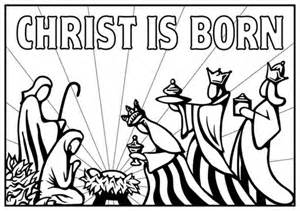 Christmas Flowers and Memorial Gifts 2021PoinsettiasBurkhardt family in memory of Ernie Burkhardt Jr. and Ernie “Chip” Burkhardt III Marvin Choquette in memory of Vincent & Fern ChoquetteJean Cook in memory of Laurie CookBernadette & John Galayda Jr. in memory of Margaret & John Galayda Sr.Laureen Galayda in memory of Margaret & John Galayda and Ada LarkinsGworek family in memory of Al & Mildred Bassett and Ted & David GworekGene Hilton in memory of loved onesThe Morning Glories in memory of Margaret LemanskiPeg in memory of Margaret & Doug LewisShirley Mason in memory of the Adams and Mason familiesBill & Barbara McKay in memory of our parents with loveBill & Barbara McKay in honor of our dear grandchildren with loveThe Olore family in memory of Dr. & Mrs. Louis Olore, Edward Schellhammer, and Brandon StallworthIn memory of Skip Parker given by his wifeArt Sr. & Mildred Pugh in memory of Art Pugh Jr.Margaret Shigo-Zembko in memory of Steve Zembko and John & Elizabeth ShigoPhyllis Wade in honor of and in memory of loved onesGiftsIn memory of Ron – Love, LeeBurkhardt family in memory of Ernie Burkhardt Jr. and Ernie “Chip” Burkhardt IIIGinni in loving memory of Gert & Ken ButlerMichel family in memory of Lucy & Bob Lee with loveBetty & Warren Porter in memory of Emma & John Haskell and Alma & Ken PorterShaw family in loving memory of Al Shaw